Applies to classified employees who were employed with a State Agency on June 30th of the performance year and transferred agencies between July 1 and September 30.Completion of this form will assign an evaluation of “Not Evaluated” to the affected employee.No additional PES evaluation form is required.Planning for the new performance year is required in accordance with SCS Rule 10.5.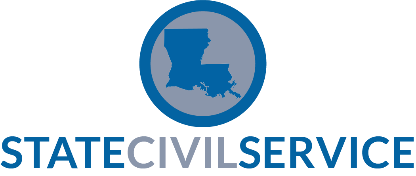 Performance Evaluation System (PES) – Agency Transfer Evaluation FormEmployee NamePersonnel #DateEmployee SignatureEvaluating Supervisor NamePersonnel #DateEvaluating Supervisor Signature